NCCEAPA 2021 Herter-O’Neal Scholarship Judging SheetApplicant’s Name:    _______________________________________Please rank each candidate objectively according to the following criteria:COMMENTS (Not required):										Ranking:Judge’s Name:  __________________________________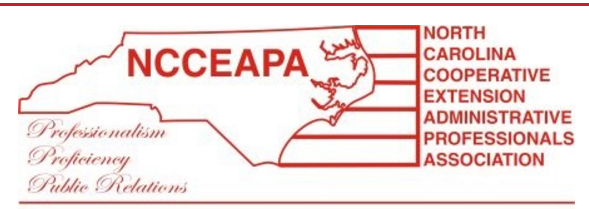 CriteriaMaximum PointsPoints AssignedPursuing a Business-related degree.5Filled out form neatly and thoroughly.10Two support letters.15Honors and awards.15Activities, i.e. Leadership roles, work experience, volunteerism, club membership, etc.25Essay – Composition structure and compelling content.30Total100